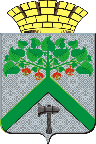 Финансовое управление АДМИНИСТРАЦИИВерхнесалдинскоГО городскоГО  округАПРИКАЗот     24 июля  2020 г.							                        № 91г. Верхняя СалдаО перечне и кодах  целевых статей расходов, относящихся к бюджету Верхнесалдинского городского округаНа основании пункта 4 статьи 21 Бюджетного кодекса Российской Федерации, в целях исполнения бюджета Верхнесалдинского городского округа на 2020 год и плановый период 2021-2022 годов приказываю:1. В перечень и коды целевых статей расходов бюджета Верхнесалдинского городского округа, утвержденных приказом Финансового управления администрации Верхнесалдинского городского округа от 13.11.2019 № 99 (с   изменением  от 23.01.2020 № 6, от 05.02.2020 № 13, от 17.03.2020 № 27, от 25.03.2020 № 29, от 14.04.2020 № 36, № 61 от 21.05.2020, № 85 от 13.07.2020)  внести следующие изменения:1) добавить  строки   52-2,  52-3,  52-4,  52-5, 52-6, 52-7, 52-8, 52-9, 52-10, 52-11, 52-12 следующего содержания:2. Разместить настоящий приказ на официальном сайте Верхнесалдинского городского округа http://v-salda.ru.3. Контроль исполнения настоящего приказа оставляю за собой.Начальник  Финансового управления   администрации Верхнесалдинского городского округа                                                                         С.В. Полковенкова52-2.04 300 00000Подпрограмма  «Обеспечение деятельности муниципального казенного учреждения «Служба городского хозяйства»52-3.04 320 22000Содержание и обеспечение деятельности муниципального казенного учреждения «Служба городского хозяйства»52-4.04 321 2А000Осуществление производства и выпуска печатного средства массовой информации «Салдинская газета»52-5.04 322 24000Содержание гидротехнических сооружений52-6.04 323 24000Обеспечение лесохозяйственной деятельности52-7.04 324 25000Содержание, благоустройство, обустройство мест захоронения на территории Верхнесалдинского городского округа52-8.04 325 28000Расходы на выплаты персоналу, осуществляющих деятельность по обслуживанию учреждений в сфере культуры52-9.04 326 25000Содержание, озеленение и благоустройство придворцовой площади ДК им. Агаркова52-10.04 327 25000Устройство и содержание территорий для проведения общегородских мероприятий52-11.04 328 25000Содержание, озеленение и благоустройство общественных территорий52-12.04 329 25000Содержание детских игровых и спортивных площадок